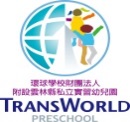        109學年度第一學期教學主題『童話世界』概念網 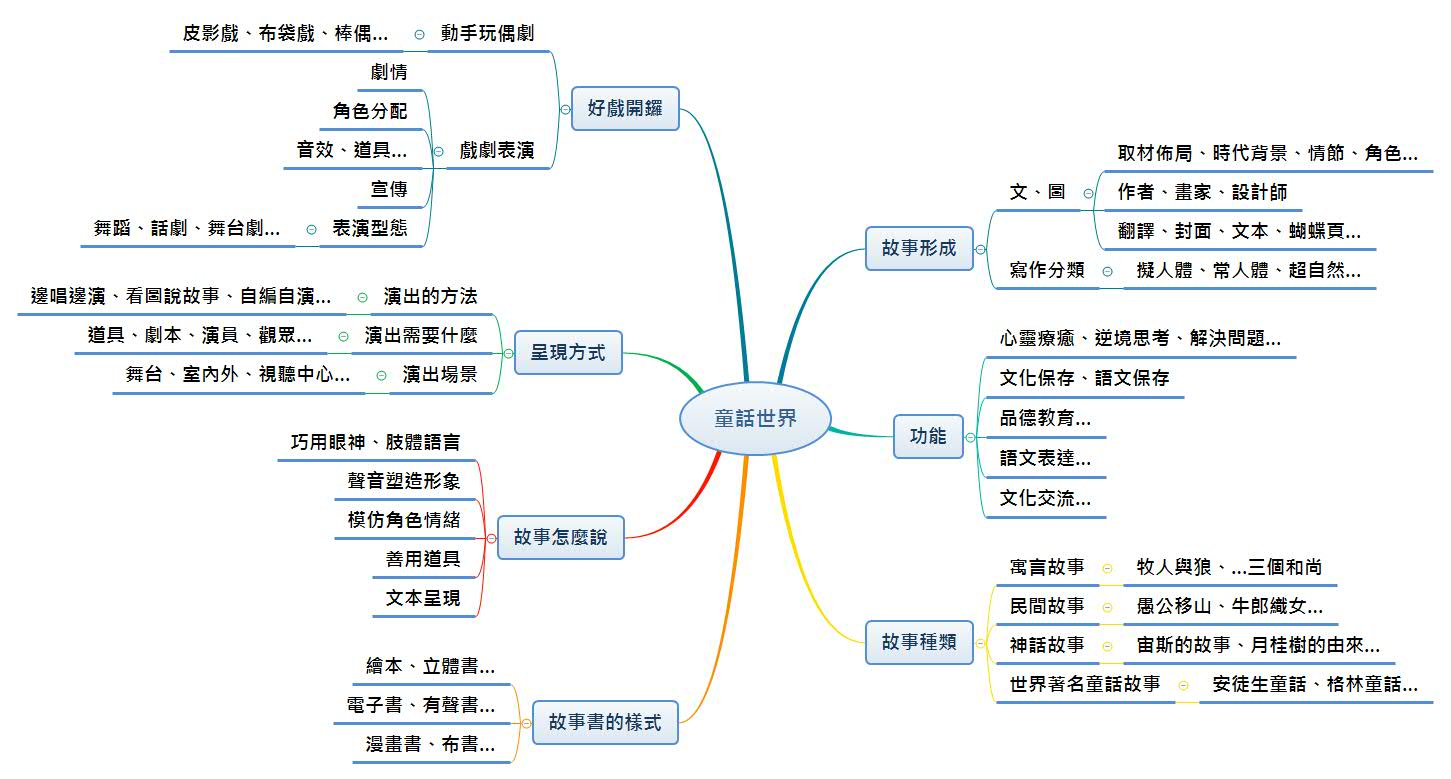 